1) CLICAR EM CONSULTA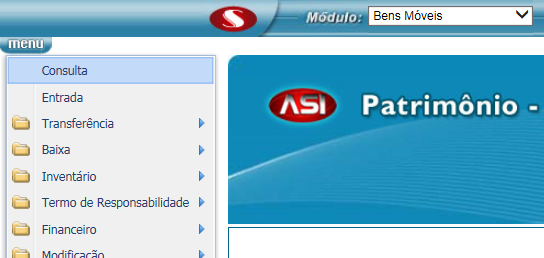 2) SELECIONAR AMBOSCLICAR EM OUTROS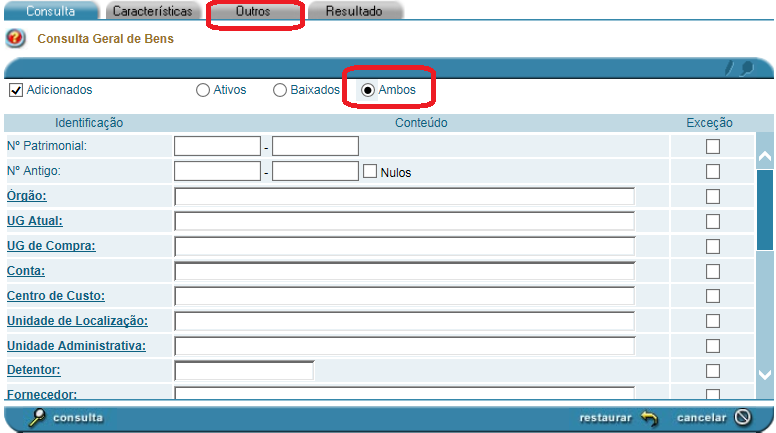 3) CLICAR NO CAMPO TRANSFERÊNCIA INTERNA E PRESSIONAR F7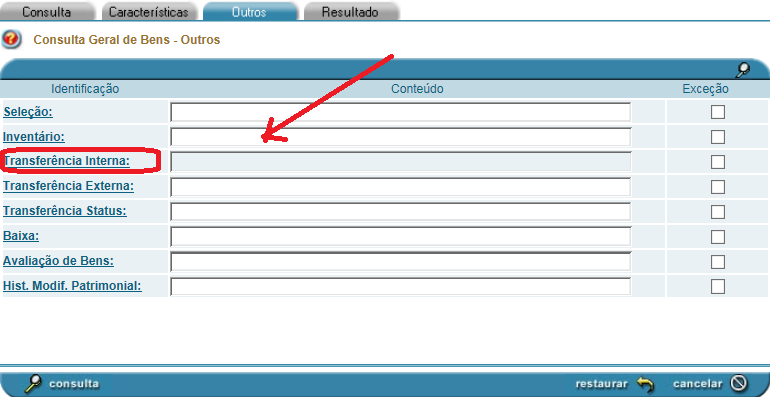 4) INDIQUE:UG DE ORIGEMINTERVALO DOS TERMOS (2014000004 – 2014000017) E  NA PRÓXIMA CONSULTA (2015000005 – 2015000033)CLICAR EM CONSULTA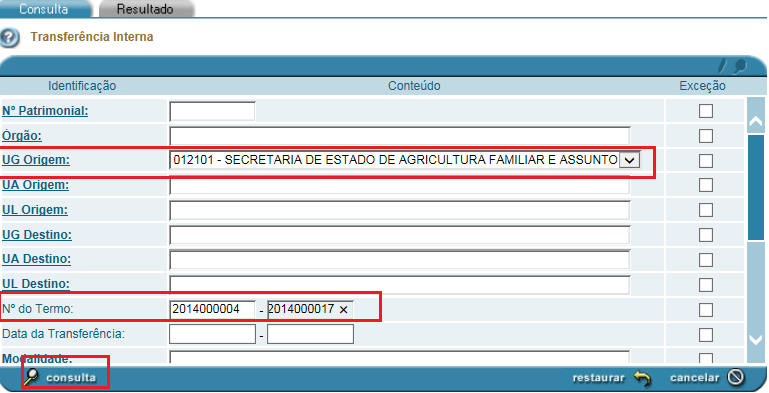 5)CLICAR EM CARREGAR TODOS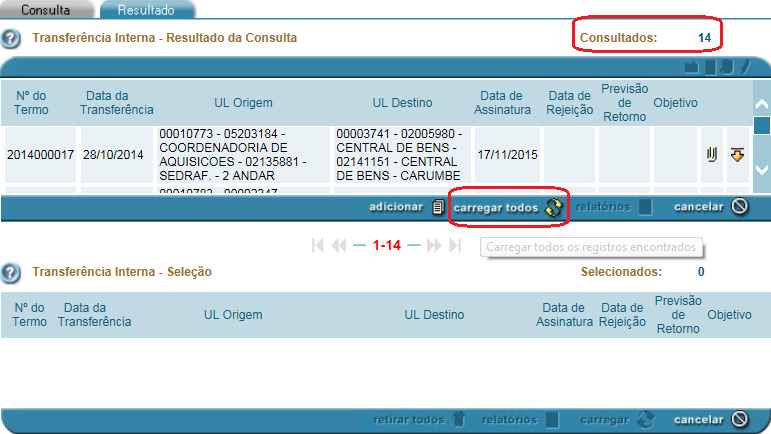 6)CLICAR EM CONSULTAR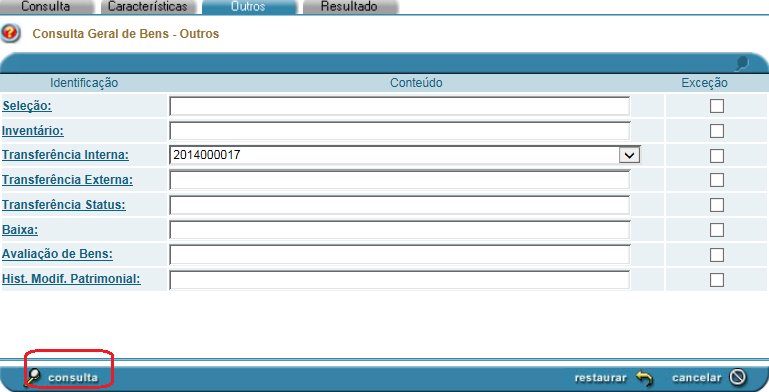 7) CLICAR EM RELATÓRIOS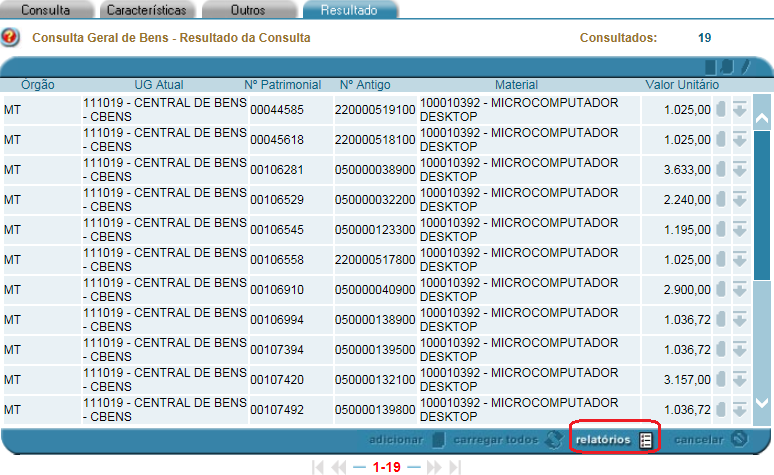 8)SELECIONAR RELATÓRIO PA 0177 E CLICAR EM GERAR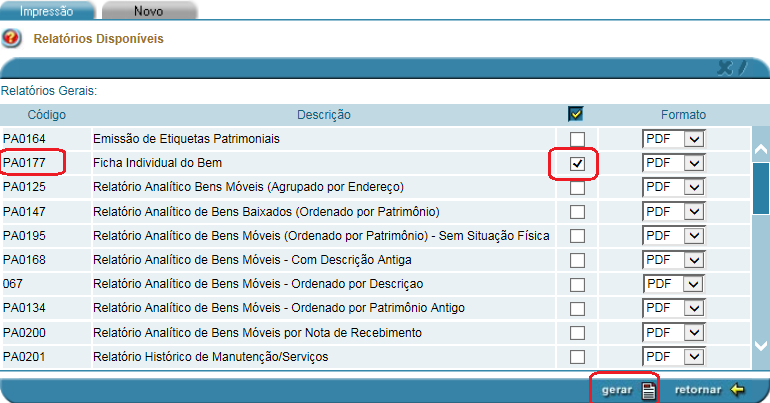 9) RELATÓRIO GERADO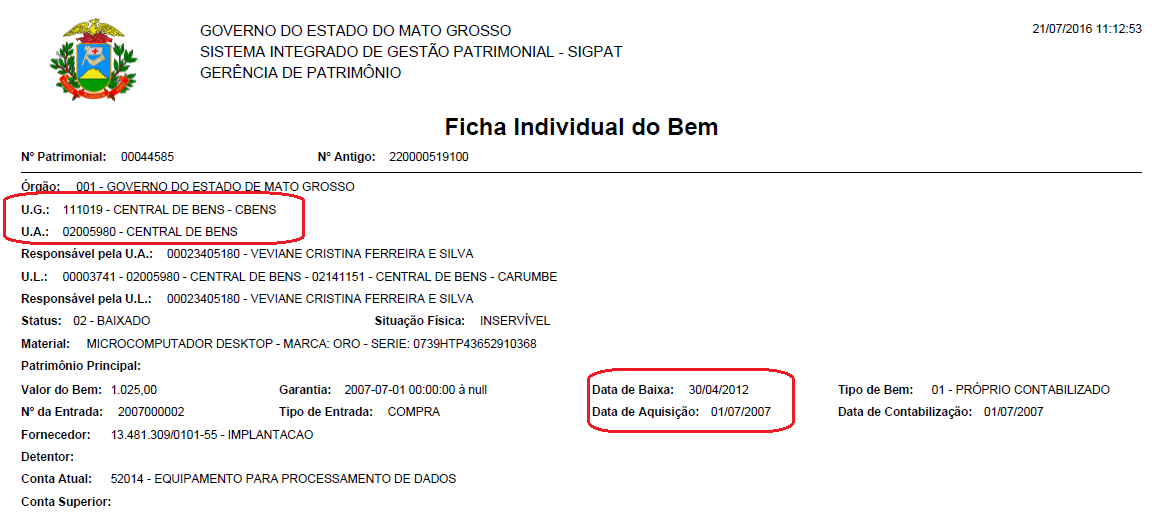 